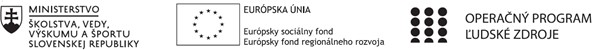 Správa o činnosti pedagogického klubu1. Prioritná osVzdelávanie2. Špecifický cieľ1.1.1 Zvýšiť inkluzívnosť a rovnaký prístup kukvalitnému vzdelávaniu a zlepšiť výsledky a kompetencie detí a žiakov3. PrijímateľGymnázium, Park mládeže 5, 040 01 Košice4. Názov projektuZvýšenie kvality vzdelávania v Gymnáziu Park mládeže 5 v Košiciach5. Kód projektu ITMS2014+312011X6576. Názov pedagogického klubuPedagogický klub interaktívne metódy vo výučbe žiakov7. Dátum stretnutia pedagogického klubu1.3.20228. Miesto stretnutia pedagogického klubuUčebňa 2129. Meno koordinátora pedagogického klubuMgr.Andrea Spišáková10. Odkaz na webové sídlo zverejnenejsprávyhttps://gpm.edupage.org/a/zvysenie-kvality-vzdelavania11.Manažérske  zhrnutie :   kľúčové slová – prezentácia, interaktívna tabuľa  Inovatívne metódy sa už stali neoddeliteľnou súčasťou výuky a preto je potrebné sa naučiť využívať aj ďalšie vymoženosti techniky a to interaktívnu tabuľu. Členovia klubu sa zúčastnili prezentácie o jej využití a zároveň sa naučili ako ju využiť vo vyučovacom procese.12. Hlavné body, témy stretnutia, zhrnutie priebehu stretnutia: Úvod Prednáška a praktické ukážkyPraktické využitieDiskusia Záver            Členovia klubu  interaktívne metódy vo výučbe žiakov si vypočuli prednášku o možnostiach využitia interaktívnej tabule. Naučili sa pracovať s interaktívnou tabuľou .Diskutovali o výhodách jej využitia. Rozoberali výhody a nevýhody používania interaktívnej tabule v porovnaní s klasickou tabuľou.13. Závery a odporúčania :         Členovi klubu prišli k záveru, že práca s interaktívnou tabuľou nie je náročná. Zhodnotili jej výhody ako napr. možnosť vkladania súborov, vrátenie sa k predchádzajúcej strane čo sa na klasickej tabuli nedá. Dopisovanie do už existujúceho obrázkového materiálu a iné. Ako nevýhoda sa ukázalo , že je nutné sa naučiť používať pero , aby písmo na tabuli bolo čitateľne .14. Vypracoval ( meno a priezvisko)Mgr. Andrea Spišáková15. Dátum 1.3.202216. Podpis17. Schválil ( meno a priezvisko )Mgr. Milan Marinčák18. Dátum 1.3.202219.Podpis